2.4. Melléklet: A házi méh részei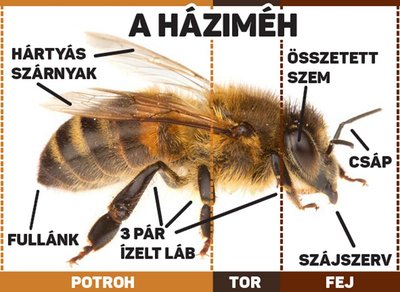 Forrás: https://www.sutori.com/katalin-ivanyine-komaromyForrás: https://www.sutori.com/katalin-ivanyine-komaromyForrás: https://www.sutori.com/katalin-ivanyine-komaromy